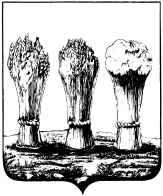 ПЕНЗЕНСКАЯ ГОРОДСКАЯ ДУМАРЕШЕНИЕ         ________________ 								                                             № ______________ПроектОб утверждении  состава комиссии по рассмотрению заявлений и определению способа и условий передачи нежилых объектов в аренду          В соответствии с частью 3 статьи 5 Положения «О порядке предоставления в арендное пользование имущества, находящегося в муниципальной собственности города Пензы», утвержденного решением Пензенской городской Думы от 26.06.2009 № 86-7/5, Положением «О порядке управления и распоряжения имуществом, находящимся в муниципальной собственности города Пензы», утвержденным решением Пензенской городской Думы от 26.06.2009 № 78-7/5 руководствуясь  статьей 22 Устава города Пензы,Пензенская городская Дума решила:1.  Утвердить комиссию по рассмотрению заявлений и определению способа и условий передачи нежилых объектов в аренду в следующем составе:Алюшева Н.Р. – начальник Управления муниципального имущества администрации города Пензы;Зотцев С.И.  –  и.о. заместителя начальника Управления муниципального имущества администрации города Пензы;Лелявина Л.И. – главный специалист отдела муниципальной собственности Управления муниципального имущества администрации города Пензы;Соснина О.В. – начальник отдела аренды недвижимого имущества Управления муниципального имущества администрации города Пензы;Латыпова Н.М. – начальник отдела контроля за деятельностью муниципальных предприятий и учреждений Управления муниципального имущества администрации города Пензы;Николаева Т.Г. – начальник юридического отдела Управления муниципального имущества администрации города Пензы;Курмаева Л.Р. – начальник отдела по организации и проведению торгов недвижимого имущества Управления муниципального имущества администрации города Пензы;Тактаров Н.М.– заместитель Главы города Пензы;Желиховский Д.О. – депутат Пензенской городской Думы;Недопекин А.А. – депутат Пензенской городской Думы;Петрухин Р.Н. – депутат Пензенской городской Думы;Пичугин А.В. – депутат Пензенской городской Думы;Стрельников А.А. – депутат Пензенской городской Думы; Сучков А.А. – депутат Пензенской городской Думы;Туктаров Ж.З. - депутат Пензенской городской Думы;Шуварин А.Н. – депутат Пензенской городской Думы;Завьялкина О.В. – начальник Финансового управления города Пензы               (по согласованию);представитель муниципального предприятия или учреждения                                   (по согласованию).2. Решение Пензенской городской Думы от 24.06.2016 № 507-23/6 «Об утверждении состава комиссии по рассмотрению заявлений и определению способа и условий передачи нежилых объектов в аренду» признать утратившим силу.Глава города						                                        В.П. Савельев 